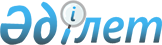 "Лебяжі ауданының құрылыс, сәулет және қала құрылысы бөлімі" мемлекеттік мекемесі туралы Ережені бекіту туралы
					
			Күшін жойған
			
			
		
					Павлодар облысы Лебяжі аудандық әкімдігінің 2015 жылғы 30 қарашадағы № 260/11 қаулысы. Павлодар облысының Әділет департаментінде 2015 жылғы 10 желтоқсанда № 4839 болып тіркелді. Күші жойылды - Павлодар облысы Лебяжі аудандық әкімдігінің 2017 жылғы 4 шілдедегі № 1-12/160 (алғашқы ресми жарияланған күнінен бастап қолданысқа енгiзiледi) қаулысымен
      Ескерту. Күші жойылды - Павлодар облысы Лебяжі аудандық әкімдігінің 04.07.2017 № 1-12/160 (алғашқы ресми жарияланған күнінен бастап қолданысқа енгiзiледi) қаулысымен.

      Қазақстан Республикасының 2001 жылғы 23 қаңтардағы "Қазақстан Республикасындағы жергiлiктi мемлекеттiк басқару және өзін-өзі басқару туралы" Заңына, Қазақстан Республикасының 2011 жылғы 1 наурыздағы "Мемлекеттік мүлік туралы" Заңына, Қазақстан Республикасы Президентінің 2012 жылғы 29 қазандағы "Қазақстан Республикасы мемлекеттік органының үлгі ережесін бекіту туралы" № 410 Жарлығына сәйкес Лебяжі ауданы әкімдігі ҚАУЛЫ ЕТЕДІ:

      1. Қоса беріліп отырған "Лебяжі ауданының құрылыс, сәулет және қала құрылысы бөлімі" мемлекеттік мекемесі туралы Ереже бекітілсін.

      2. "Лебяжі ауданының құрылыс, сәулет және қала құрылысы бөлімі" мемлекеттік мекемесі осы қаулыдан туындайтын қажетті шараларды қолдансын.

      3. Осы қаулының орындалуын бақылау аудан әкімінің экономикалық және қаржылық мәселелері жөніндегі орынбасарына жүктелсін.

      4. Осы қаулы алғаш ресми жарияланған күннен бастап қолданысқа енгізіледі. "Лебяжі ауданының құрылыс, сәулет және қала құрылысы бөлімі"
мемлекеттік мекемесі туралы
Ереже 1. Жалпы ережелер
      1. "Лебяжі ауданының құрылыс, сәулет және қала құрылысы бөлімі" мемлекеттік мекемесі Лебяжі ауданының аумағында құрылыс, сәулет және қала құрылысы саласында басшылықты жүзеге асыратын Қазақстан Республикасының мемлекеттік органы болып табылады.

      2. "Лебяжі ауданының құрылыс, сәулет және қала құрылысы бөлімі" мемлекеттік мекемесінің ведомстволары жоқ.

      3. "Лебяжі ауданының құрылыс, сәулет және қала құрылысы бөлімі" мемлекеттік мекемесі өз қызметін Қазақстан Республикасының Конституциясына және заңдарына, Қазақстан Республикасының Президенті мен Үкіметінің актілеріне, өзге де нормативтік құқықтық актілерге, сондай-ақ осы Ережеге сәйкес жүзеге асырады.

      4. "Лебяжі ауданының құрылыс, сәулет және қала құрылысы бөлімі" мемлекеттік мекеме ұйымдық-құқықтық нысанындағы заңды тұлға болып табылады, мемлекеттік тілде өз атауы бар мөрі мен мөртаңбалары, белгіленген үлгідегі бланкілері, сондай-ақ Қазақстан Республикасының заңнамасына сәйкес қазынашылық органдарында шоттары болады.

      5. "Лебяжі ауданының құрылыс, сәулет және қала құрылысы бөлімі" мемлекеттік мекемесі азаматтық-құқықтық қатынастарға өз атынан түседі.

      6. "Лебяжі ауданының құрылыс, сәулет және қала құрылысы бөлімі" мемлекеттік мекемесі егер заңнамаға сәйкес осыған уәкілеттік берілген болса, мемлекеттің атынан азаматтық-құқықтық қатынастардың тарапы болуға құқығы бар.

      7. "Лебяжі ауданының құрылыс, сәулет және қала құрылысы бөлімі" мемлекеттік мекемесі өз құзыретінің мәселелері бойынша заңнамада белгіленген тәртіппен "Лебяжі ауданының құрылыс, сәулет және қала құрылысы бөлімі" мемлекеттік мекеме басшысының бұйрықтарымен және Қазақстан Республикасының заңнамасында көзделген басқа да актілермен ресімделетін шешімдер қабылдайды.

      8. "Лебяжі ауданының құрылыс, сәулет және қала құрылысы бөлімі" мемлекеттік мекемесінің құрылымы мен штат санының лимиті қолданыстағы заңнамаға сәйкес бекітіледі.

      9. "Лебяжі ауданының құрылыс, сәулет және қала құрылысы бөлімі" мемлекеттік мекемесінің орналасқан жері: Қазақстан Республикасы, Павлодар облысы, 140700, Лебяжі ауданы, Аққу ауылы, Әбілқайыр Баймолдин көшесі, 13.

      10. "Лебяжі ауданының құрылыс, сәулет және қала құрылысы бөлімі" мемлекеттік мекемесінің жұмыс тәртібі: сағат 9.00-ден 18.30-ға дейін, түскі үзіліс сағат 13.00-ден 14.30-ға дейін, демалыс күндері: сенбі - жексенбі.

      11. Мемлекеттік мекеменің толық атауы: "Лебяжі ауданының құрылыс, сәулет және қала құрылысы бөлімі" мемлекеттік мекемесі, государственное учреждение "Отдел строительства, архитектуры и градостроительства Лебяжинского района".

      12. Мемлекет Лебяжі ауданы әкімдігі тұлғасында "Лебяжі ауданының құрылыс, сәулет және қала құрылысы бөлімі" мемлекеттік мекемесінің құрылтайшысы болып табылады.

      13. Осы Ереже "Лебяжі ауданының құрылыс, сәулет және қала құрылысы бөлімі" мемлекеттік мекемесінің құрылтай құжаты болып табылады.

      14. "Лебяжі ауданының құрылыс, сәулет және қала құрылысы бөлімі" мемлекеттік мекемесінің қызметін қаржыландыру жергілікті бюджеттен жүзеге асырылады.

      15. "Лебяжі ауданының құрылыс, сәулет және қала құрылысы бөлімі" мемлекеттік мекемесі кәсіпкерлік субъектілерімен "Лебяжі ауданының құрылыс, сәулет және қала құрылысы бөлімі" мемлекеттік мекемесінің функциялары болып табылатын міндеттерді орындау тұрғысында шарттық қатынастарға түсуге тыйым салынады.

      Егер "Лебяжі ауданының құрылыс, сәулет және қала құрылысы бөлімі" мемлекеттік мекемесіне заңнамалық актілермен кірістер әкелетін қызметті жүзеге асыру құқығы берілсе, онда осындай қызметтен алынған кірістер республикалық бюджеттің кірісіне жіберіледі. 2. "Лебяжі ауданының құрылыс, сәулет және қала құрылысы бөлімі"
мемлекеттік мекемесінің миссиясы, мақсаты, қызметінің мәні,
негізгі міндеттері, функциялары, құқықтары мен міндеттері
      16. "Лебяжі ауданының құрылыс, сәулет және қала құрылысы бөлімі" мемлекеттік мекемесінің миссиясы: Лебяжі ауданының аумағында құрылыс, сәулет және қала құрылысы саласында мемлекеттік саясатты жүзеге асыру.

      17. "Лебяжі ауданының құрылыс, сәулет және қала құрылысы бөлімі" мемлекеттік мекемесінің мақсаты Лебяжі ауданында құрылысты дамытуға бағытталған мемлекеттік саясатты жүргізу мен құрылыс, сәулет және қала құрылысы саласындағы азаматтардың конституциялық құқықтары мен бостандықтарын қамтамасыз ету болып табылады.

      18. "Лебяжі ауданының құрылыс, сәулет және қала құрылысы бөлімі" мемлекеттік мекемесі қызметінің мәні құрылыс саласындағы басқарма саясатты аудан деңгейінде жүзеге асыру болып табылады.

      19. Міндеттері:

      1) құрылыс, сәулет және қала құрылысы саласында мемлекеттік саясатты жүзеге асыру;

      2) аудан елді мекендерінің әлеуметтік, инженерлік инфрақұрылымының қалыптастыруын қамтамасыз ету;

      3) көрсетілетін мемлекеттік қызметтердің сапасын арттыру.

      20. Функциялары:

      1) заңдарда белгiленген тәртiппен бекiтiлген аудан аумағының қала құрылысын жоспарлаудың кешендi схемасын (аудандық жоспарлау жобасын), селолық елдi мекендердiң бас жоспарларын iске асыру жөніндегi қызметтi үйлестiру;

      2) аумақта жоспарланып отырған құрылыс салу не өзге де қала құрылысының өзгерістері туралы халыққа хабарлап отыру;

      3) аудандық маңызы бар құрылыс, аумақты инженерлік жағынан дайындау, абаттандыру және көгалдандыру, аяқталмаған объектілер құрылысын тоқтатып қою, объектілерді кейінен кәдеге жарату жөнінде кешенді жұмыстар жүргізу мәселелері бойынша ұсыныстар енгізу;

      4) Қазақстан Республикасының заңнамасында белгіленген тәртіппен объектілерді (кешендерді) қабылдау жөніндегі комиссияның құрамын белгілеу және тағайындау, сондай-ақ пайдалануға берілетін объектілерді (кешендерді) тіркеу және есебін жүргізу;

      5) елді мекендердің бас жобасын (аймақтың даму сызбасын) дамытуға, қала құрылысы жобалары жұмыстарын ұйымдастыру және аудандық мәслихатта бекітумен айналысады;

      6) елді мекендердің бекітілген бас жоспарларын (аумақтық даму схемаларын) дамыту үшін әзірленетін қала құрылысы жобаларын және жүзеге асыру;

      7) салынып жатқан (салынуы белгіленген) объектілер мен кешендердің мониторингін сәулет, қала құрылысы және құрылыс істері жөніндегі уәкілетті орган белгілеген тәртіппен жүргізу;

      8) ведомстволық бағынысты аумақта құрылыс салуға немесе өзге де қала құрылысын игеруге арналған жер учаскелерін таңдау, беру, заңнамалық актілерде көзделген жағдайларда, мемлекеттік қажеттер үшін алып қою жөнінде шешімдер қабылдау;

      9) ауданның елді мекендерінде құрылыс салу және жоспарлау ережелері мен нормаларын және сақтау бойынша жұмыстар жүргізу;

      10) құрылыс нысандарының сәулет-жоспарларына тапсырмаларды беру;

      11) аудан аумағында сумен жабдықтау жүйесін, тұрғын үй-коммуналдық шаруашылық, инженерлік-коммуникациялық желілер, ауыл шаруашылығы, абаттандыру, мәдениет, спорт, білім беру объектілері құрылысы және қайта құру;

      12) Лебяжі ауданы аумағындағы жылжымайтын мүліктің тіркеу адрестерін анықтау туралы анықтамалар беру;

      13) Қазақстан Республикасының заңнамасына сәйкес Лебяжі ауданының елді мекен шегінде объект салу үшін жер учаскелерін беру;

      14) Қазақстан Республикасы заңнамасында қарастырылған өзге де функцияларды жүзеге асырады.

      21. Құқықтары мен міндеттері:

      1) аудан әкімдігі, әкімі және жоғары сатыдағы ұйымдарының қарастыруға құрылыс, сәулет және қала құрылысы саласындағы дамудың негізгі бағыттары, мәселелерді жедел шешу жөніндегі ұсыныстарды енгізу;

      2) заңнамамен белгіленген тәртіпте мемлекеттік органдарынан, жергілікті өзін-өзі басқару органдарынан және өзге де ұйымдарынан қажетті ақпаратты, құжаттарды және өзге де материалдарды сұрау және алу;

      3) мемлекеттік қызметтер стандарттары мен регламенттеріне сәйкес мемлекеттік қызметтерді көрсету;

      4) "Лебяжі ауданының құрылыс, сәулет және қала құрылысы бөлімі" мемлекеттік мекемесінің құзыретіне кіретін мәселелері бойынша мәжілістерді өткізу;

      5) Қазақстан Республикасының заңнамасына сәйкес өзге де құқықтар мен міндеттерді жүзеге асыру. 3. "Лебяжі ауданының құрылыс, сәулет және қала құрылысы бөлімі"
мемлекеттік мекемесінің қызметін ұйымдастыру
      22. "Лебяжі ауданының құрылыс, сәулет және қала құрылысы бөлімі" мемлекеттік мекемесіне басшылықты "Лебяжі ауданының құрылыс, сәулет және қала құрылысы бөлімі" мемлекеттік мекемесіне жүктелген мiндеттердiң орындалуына және оның функцияларын жүзеге асыруға дербес жауапты болатын бiрiншi басшы жүзеге асырады.

      23. "Лебяжі ауданының құрылыс, сәулет және қала құрылысы бөлімі" мемлекеттік мекемесінің бірінші басшысы Қазақстан Республикасының қолданыстағы заңнамасына сәйкес Лебяжі ауданының әкімімен қызметіне тағайындалады және қызметінен босатылады.

      24. "Лебяжі ауданының құрылыс, сәулет және қала құрылысы бөлімі" мемлекеттік мекемесі бірінші басшысының өкілеттігі:

      1) "Лебяжі ауданының құрылыс, сәулет және қала құрылысы бөлімі" мемлекеттік мекемесінің Ережесін аудан әкімдігіне бекітуге ұсынады;

      2) Қазақстан Республикасының қолданыстағы заңнамасына сәйкес "Лебяжі ауданының құрылыс, сәулет және қала құрылысы бөлімі" мемлекеттік мекемесінің қызметкерлерін қызметке тағайындайды және қызметтен босатады;

      3) "Лебяжі ауданының құрылыс, сәулет және қала құрылысы бөлімі" мемлекеттік мекемесі қызметкерлерінің барлығы орындауға міндетті өз құзыретіне жататын мәселелер бойынша бұйрықтар шығарады және нұсқаулар береді;

      4) жеке тұлғаларды және заңды тұлғалардың өкілдерін жеке қабылдауды жүзеге асырады;

      5) қызметкерлердің лауазымдық нұсқаулықтарын бекітеді;

      6) Қазақстан Республикасының заңнамасымен белгіленген тәртіпте "Лебяжі ауданының құрылыс, сәулет және қала құрылысы бөлімі" мемлекеттік мекемесінің қызметкерлерін мадақтайды, материалдық көмек көрсетуді, оларға тәртіптік жаза қолдануды жүзеге асырады;

      7) "Лебяжі ауданының құрылыс, сәулет және қала құрылысы бөлімі" мемлекеттік мекемесінің келешектегі және ағымдағы жұмыс жоспарларын бекітеді;

      8) барлық мемлекеттік органдарда, соттарда және меншік нысанына қарамастан өзге де ұйымдарда Қазақстан Республикасының қолданыстағы заңнамасына сәйкес "Лебяжі ауданының құрылыс, сәулет және қала құрылысы бөлімі" мемлекеттік мекемесінің мүддесін қорғайды;

      9) сыбайлас жемқорлыққа қарсы әрекет етеді және бұл үшін дербес жауап береді;

      10) өз құзыреті шегінде шарттар, келісімдерді жасайды;

      11) өз құзыреті шегінде қызметтік құжаттарға қол қояды;

      12) Қазақстан Республикасының заңнамасына сәйкес өзге де өкілеттіліктерді жүзеге асырады.

      "Лебяжі ауданының құрылыс, сәулет және қала құрылысы бөлімі" мемлекеттік мекемесінің бірінші басшысы болмаған кезеңде оның өкілеттіктерін қолданыстағы заңнамаға сәйкес оны алмастыратын тұлға орындайды.

      25. "Лебяжі ауданының құрылыс, сәулет және қала құрылысы бөлімі" мемлекеттік мекемесі мен коммуналдық мүлікті басқару жөніндегі уәкілетті органы (ауданның жергілікті атқарушы органы) арасындағы өзара қарым-қатынастары Қазақстан Республикасының қолданыстағы заңнамасымен реттеледі.

      26. "Лебяжі ауданының құрылыс, сәулет және қала құрылысы бөлімі" мемлекеттік мекемесі мен тиісті саланың уәкілетті органы (ауданның жергілікті атқарушы органы) арасындағы қарым-қатынастары Қазақстан Республикасының қолданыстағы заңнамасымен реттеледі.

      27. "Лебяжі ауданының құрылыс, сәулет және қала құрылысы бөлімі" мемлекеттік мекемесінің әкімшілігі мен еңбек ұжымы арасындағы қарым - қатынастары Қазақстан Республикасының Еңбек кодексіне және ұжымдық шартқа сәйкес белгіленеді. 4. "Лебяжі ауданының құрылыс, сәулет және қала құрылысы бөлімі"
мемлекеттік мекемесінің мүлкі
      28. "Лебяжі ауданының құрылыс, сәулет және қала құрылысы бөлімі" мемлекеттік мекемесінің заңнамада көзделген жағдайларда жедел басқару құқығында оқшаулаған мүлкі болу мүмкін.

      "Лебяжі ауданының құрылыс, сәулет және қала құрылысы бөлімі" мемлекеттік мекемесінің мүлкі оған меншік иесі берген мүлік, сондай-ақ өз қызметі нәтижесінде сатып алынған мүлік (ақшалай кірістерді қоса алғанда) және Қазақстан Республикасының заңнамасында тыйым салынбаған өзге де көздер есебінен қалыптастырылады.

      29. "Лебяжі ауданының құрылыс, сәулет және қала құрылысы бөлімі" мемлекеттік мекемесіне бекітілген мүлік аудандық коммуналдық меншікке жатады.

      30. Егер заңнамада өзгеше көзделмесе, "Лебяжі ауданының құрылыс, сәулет және қала құрылысы бөлімі" мемлекеттік мекемесінің өзіне бекітілген мүлікті және қаржыландыру жоспары бойынша өзіне бөлінген қаражат есебінен сатып алынған мүлікті өз бетімен иеліктен шығаруға немесе оған өзгедей тәсілімен билік етуге құқығы жоқ. 5. "Лебяжі ауданының құрылыс, сәулет және қала құрылысы бөлімі"
мемлекеттік мекемесін қайта ұйымдастыру және қысқарту (тарату)
      31. "Лебяжі ауданының құрылыс, сәулет және қала құрылысы бөлімі" мемлекеттік мекемесін қайта ұйымдастыру және қысқарту (тарату) Қазақстан Республикасының заңнамасына сәйкес жүзеге асырылады.

      32. "Лебяжі ауданының құрылыс, сәулет және қала құрылысы бөлімі" мемлекеттік мекемесі қысқартылған (таратылған) кезде, несиегерлердің талаптарын қанағаттандырғаннан кейін қалған мүлік аудандық коммуналдық меншігінде қалады.
					© 2012. Қазақстан Республикасы Әділет министрлігінің «Қазақстан Республикасының Заңнама және құқықтық ақпарат институты» ШЖҚ РМК
				
      Аудан әкімі

С. Жанғазинов
Павлодар облысы
Лебяжі ауданы әкімдігінің
2015 жылғы "30" қарашадағы
№ 260/11 қаулысымен
бекітілді